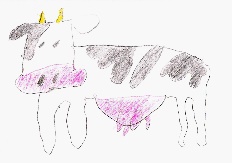 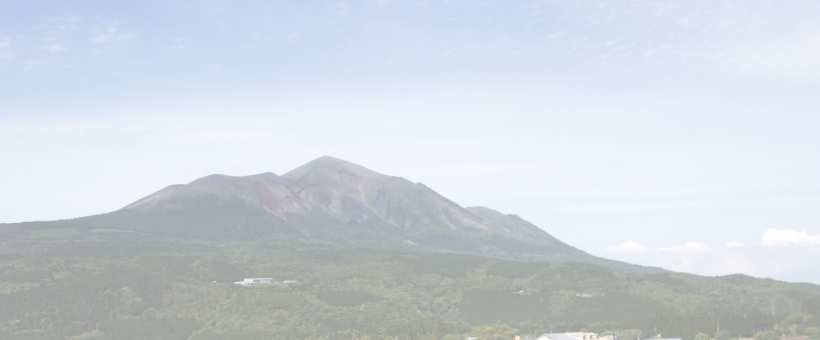 宿泊先：霧島国際ホテル